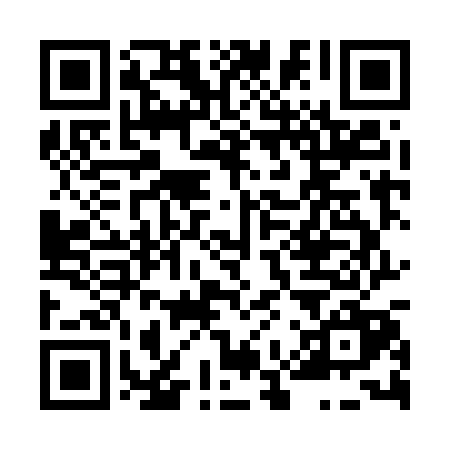 Ramadan times for Arnostov, Czech RepublicMon 11 Mar 2024 - Wed 10 Apr 2024High Latitude Method: Angle Based RulePrayer Calculation Method: Muslim World LeagueAsar Calculation Method: HanafiPrayer times provided by https://www.salahtimes.comDateDayFajrSuhurSunriseDhuhrAsrIftarMaghribIsha11Mon4:304:306:1912:074:025:575:577:3912Tue4:284:286:1712:074:045:585:587:4113Wed4:264:266:1512:074:056:006:007:4314Thu4:234:236:1312:074:066:016:017:4415Fri4:214:216:1112:064:086:036:037:4616Sat4:194:196:0812:064:096:056:057:4817Sun4:164:166:0612:064:106:066:067:5018Mon4:144:146:0412:064:126:086:087:5219Tue4:114:116:0212:054:136:106:107:5420Wed4:094:096:0012:054:146:116:117:5521Thu4:064:065:5712:054:156:136:137:5722Fri4:044:045:5512:044:176:146:147:5923Sat4:014:015:5312:044:186:166:168:0124Sun3:593:595:5112:044:196:186:188:0325Mon3:563:565:4912:034:206:196:198:0526Tue3:543:545:4612:034:226:216:218:0727Wed3:513:515:4412:034:236:226:228:0928Thu3:483:485:4212:034:246:246:248:1129Fri3:463:465:4012:024:256:266:268:1330Sat3:433:435:3812:024:266:276:278:1531Sun4:404:406:351:025:287:297:299:171Mon4:384:386:331:015:297:307:309:192Tue4:354:356:311:015:307:327:329:213Wed4:324:326:291:015:317:347:349:234Thu4:294:296:271:005:327:357:359:255Fri4:274:276:241:005:337:377:379:276Sat4:244:246:221:005:357:387:389:297Sun4:214:216:201:005:367:407:409:328Mon4:184:186:1812:595:377:427:429:349Tue4:164:166:1612:595:387:437:439:3610Wed4:134:136:1412:595:397:457:459:38